OPSB’s Fall 2017 Transformation Siting Application Process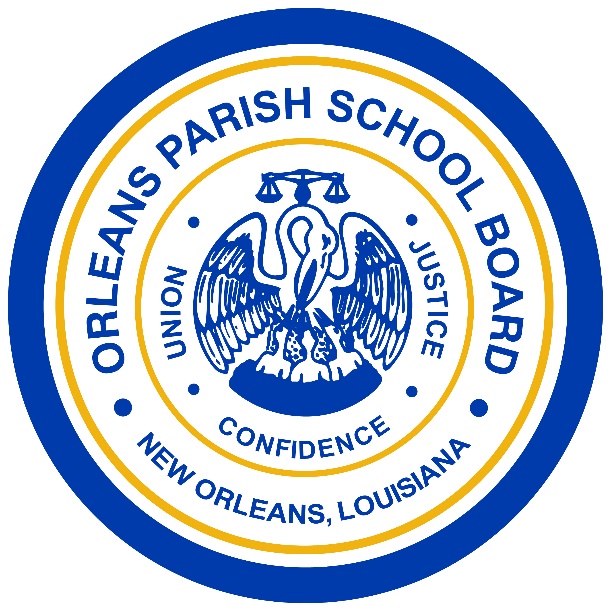 Background on the OPSB Transformation Siting Process The transformation siting process represents the OPSB’s approach to replacing operators at schools when charter contracts are not renewed and that replacement of the operator is not necessitated. This document represents the final two boxes in the process below.Process TimelineWho is Eligible to Apply for Siting?Applicants with approved charters that have not yet been activated, who have been recommended by the Superintendent for approval in the Fall 2017 RFA cycle, or are an approved bridge operator candidate are eligible to participate in this siting process. The applicant may apply for any number of the eligible sites; however, can only be sited to a maximum of the number of schools they have been authorized to operate. The due date for applications is December 15, which is one day after the Superintendent’s Recommendation for Fall 2017 Charter Applications.What schools can I apply for?Dwight D. Eisenhower Elementary School – seeking to serve all grade levels currently served at the school siteReNEW Cultural Arts Academy at Live Oak Elementary School - prioritizing grades 5-8How did OPSB determine the schools eligible for transformation?The OPSB administration seeks to act in the best interest of children and our community.  To this end, in determine which schools to see Transformation applicants we engage in analyses seeking to take into account the many factors which must be considered before closing any school.Do we have sufficient capacity to absorb these students in the same catchment area or in their home catchment area?Is there sufficient excess capacity within the zone to absorb the closure in the majority of grades? For the grades where there is not enough excess capacity, is there enough excess capacity citywide?If we close this school, do we have the capacity to absorb the students in a viable schools that are significantly better performing?Is there sufficient quantity of seats to available for these students to attend in their “home” catchment? (inclusive of new schools and slow growth schools)What is the long-term need for these seats?How long will we need these seats? Are there ways to expand seat availability in the short run?What is the community need for this school?Is there high demand for this particular school?Is there high quality choice density in the neighborhood/community?Will the community be supportive of an outright closure? Consolidation?Is the school fulfilling a specific or unique program that is valued by the community?What is the condition of the facility?Is the facility better in absolute terms to the other facilities in our portfolio? Is the facility better than schools in the next 2 renewal cycles?  Would this facility be one that we would prefer keep students in, compared to future schools?Is there room in other facilities in the student’s home catchment that may not exist in the catchment in which they currently attend school?How do I submit my Transformation RFA Siting Application?Applicants should submit the application as a single PDF document including all attachments via email to thomas_lambert@opsb.us by 12:00 pm Friday, December 15. Transformation Siting Application MaterialsEligibility to ApplyTo be eligible to participate in the Transformation Siting Process the applicant group must fall into one of the following categories:Prior cycle OPSB charter approvalsFall 2017 RFA cycle Type 1 Transformation applicants 
(pending Superintendent’s Recommendations in December 2017)Bridge Operators, if qualified via RFQApplication Prompts & Supplemental MaterialsFor each school community you wish to apply to match with for the 2018-19 school year please respond to the following prompts.  Quick access to data which may assist in crafting your response are included in the data appendix to these materials.For which site are you seeking to apply? If applying for multiple sites is this your most preferred?Pre-opening PlanDescribe your plan for pre-opening from selection through August 1Describe your plan for the first semester of operation for this particular school August 1 through December 31.  Describe the key milestones with regard to school startup, needs assessment, and specific areas in which you will progress monitor. Provide specific steps you will be prepared to take during the first year, if you are not confident in progress mid-way through the year.Transformation PlansIn no more than 1 paragraph provide the key tenants of your educational model. How does the data for this school inform or change your actions and implementation of the transformation model?  If you have experience as an operator of school(s) please describe how this transformation effort will be similar and different from your prior experience.Provide evidence to date of community support, interest and engagement in your siting as the transformation operator at this site.  If evidence is not currently available, please provide a timeline of your expected community engagement activities to secure community support prior to the Superintendent’s siting decisions in January.Please describe how you intend to involve the community in the decision making process related to the transformation process.Please address any special programs that are offered at the site currently that you intend to discontinue.Provide an updated Enrollment Capacity Target Sheet with signatures of the Board Chair and Organizational LeaderCertification I certify that I have the authority to submit this application and that all information contained herein is complete and accurate. I recognize that any misrepresentation could result in disqualification from the application process or revocation after approval. The person named as the contact person for the application is so authorized to serve as the primary contact for this application on behalf of the organization. Data AppendixData Summary:	Dwight D. Eisenhower Elementary SchoolStudent EnrollmentHistorical Summary2016-17 DetailSpecial Education2016-17 Differentiated Funding TiersAcademic Performance2016-17 LEAP ResultsDiscipline2015-16 RatesData Summary:	ReNEW Cultural Arts Academy at Live Oak ElementaryStudent EnrollmentHistorical Summary2016-17 DetailSpecial Education2016-17 Differentiated Funding TiersAcademic Performance2016-17 LEAP ResultsDiscipline2015-16 RatesGrade Level Grade Level Grade Level Number of Students Number of Students Number of Students Year 1: Year 2: Year 3: Year 4: Year 5: Year at Capacity: Pre-K K 1 2 3 4 5 6 7 8 9 10 11 12 PLANNED ENROLLMENT MAXIMUM ENROLLMENT Lead Official’s Signature (CEO or Designee)DatePrint Name & Title of CEO or DesigneePrint Name & Title of CEO or DesigneePrint Name & Title of CEO or DesigneeAuthorized Governing Board Representative (Board Chair or Designee) SignatureDatePrint Name & Title Governing Board Representative (Board Chair or Designee)Print Name & Title Governing Board Representative (Board Chair or Designee)Print Name & Title Governing Board Representative (Board Chair or Designee)Total Enrollment% SWD% ELL2016-177959.9%11.0%2015-1674110.9%9.9%2014-1576111.2%9.4%PreKK12345678207677801008182867881Student CountTiers 1-241Tiers 3-538ELAELAMathMathScienceScienceSocial StudiesSocial StudiesMastery+Basic+Mastery+Basic+Mastery+Basic+Mastery+Basic+323%44%17%53%≤5%30%≤5%20%419%55%21%52%≤5%36%≤5%21%521%55%3%19%≤5%31%≤5%22%611%37%11%47%8%43%≤5%20%728%67%34%76%17%62%20%54%828%59%21%44%≤5%35%18%41%All21%52%18%49%7%39%8%29%RateIn-School Suspension0.5%Out-of-School Suspension0.5%Expulsion0.0%Total Enrollment% SWD% ELL2016-1768622.3%9.0%2015-1667519.4%10.2%2014-1564716.3%9.9%PreKK1234567874585057596661767373Student CountTiers 1-2119Tiers 3-539ELAELAMathMathScienceScienceSocial StudiesSocial StudiesMastery+Basic+Mastery+Basic+Mastery+Basic+Mastery+Basic+311%32%11%39%≤5%40%≤5%14%412%37%12%35%≤5%25%≤5%10%513%52%17%56%≤5%34%≤5%27%618%54%6%53%≤5%51%8%31%731%51%13%46%22%54%19%41%834%50%18%40%19%46%18%49%All21%47%13%45%10%42%9%29%RateIn-School Suspension0.0%Out-of-School Suspension0.0%Expulsion0.0%